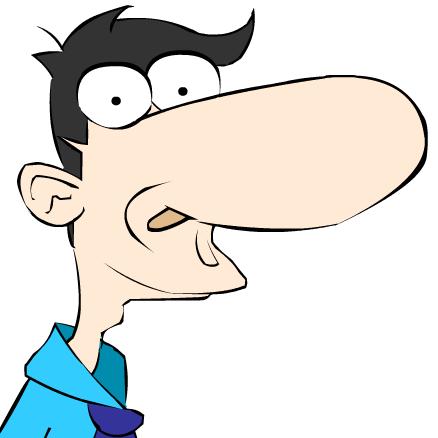 Rydw i’n byw gyda fy ______________________. (teulu)Enw fy _____________________ ydy Benji. (ci)Dw i’n gwisgo fy _______________ newydd heddiw. (côt)Bydda i’n bwyta fy _________________ am un o’r gloch. (cinio)Dw i wedi anghofio fy _______________________  cartref Cymraeg. (gwaith)Fy _____________ fwyd ydy cwstard. (cas)Mae gen i fy llyfrau yn fy _____________________. (bag)Dw i wedi gorffen fy ______________________. (bwyd)Wyt ti’n gallu ysgrifennu brawddegau yn defnyddio ‘fy’?  Cofia’r treiglad trwynol!Can you write sentences using ‘fy’?  Remember the nasal mutation! ________________________________________________________________________________________________________________________________________________________________________________________________________________________________________________________________________________________________________________________